ROMÂNIA                                                          AVIZATJUDEŢUL MUREŞ                                        SECRETAR GENERALCOMUNA NEAUA                             Keresztes GaborPRIMAR                                               (Art. 243 alin. (1) lit. “a” din O.U.G. nr. 57/2019)PROIECT DE HOTĂRĂRE privind aprobarea modificării Statutului „Asociației de DezvoltareIntercomunitară ECOLECT MUREŞ”            Consiliul Local  al Comunei Neaua, întrunit în şedinţă ordinară de lucru din data de  31. ianuarie 2024;               Având în vedere Referatul de aprobare al Primarului Comunei Neaua, domnul Veress Grigore Dominic, înregistrat la Registratura Generală a Primăriei Comunei Neaua sub nr. 185/2024;             Luând în considerare Raportul inspectorului din cadrul Compartimentului contabilitate și resurse umane al aparatului de specialitate al Primarului Comunei Neaua, înregistrat la Registratura Generală a Primăriei Comunei Neaua sub nr. _____/2024;            Ţinând cont de avizul favorabil al Comisiei pentru protecție copii, muncă și protecție socială, protecție mediu și turism, juridică și de disciplină, ordine și siguranță publică, al Comisiei pentru agricultură, activităţi economico financiare,  activități social culturale, culte și al Comisiei pentru învățămănt, sănătate și familie, amenajarea teritoriului și urbanism, tineret și sport din cadrul Consiliului local Neaua;              Văzând Adresa cu nr. 405 din 19.01.2024 formulată de Asociația de Dezvoltare Intercomunitară ”ECOLECT MUREŞ”, înregistrată la Primăria Comunei Neaua, Jud. Mureș sub nr.     din data de 19.01.2024;           Analizând dispozițiunile art. 7 din Legea nr. 52/2003 privind transparența decizională în administrația publică, republicată și așa cum a fost modificat prin art. I din O.U.G. nr. 16/2022 , în vigoare de la 2 martie 2022;Având în vedere prevederile:art. 8 alin. (3) lit.c și ale art. 10 din Legea nr. 51/2006 a serviciilor publice comunitare de utilități publice, republicată, cu modificările și completările ulterioare;Hotărârii Guvernului nr. 855/2008 pentru aprobarea statutului - cadru al asociaţiilor de dezvoltare intercomunitară cu obiect de activitate serviciile comunitare de utilităţi publice, cu modificările și completările ulterioare;Legii serviciului de salubrizare a localităților nr.101/2006, republicată2, cu modificările și completările ulterioare;Legii a serviciilor publice comunitare de utilități publice nr. 51/2006 republicată, cu modificările și completările ulterioare;ale Ordonanței de urgență a Guvernului României nr. 92/2021 privind regimul deșeurilor, cu modificările și completările ulterioare;ale Ordinului nr. 640/2022 al Autorității Naţionale de Reglementare pentru Serviciile Comunitare de Utilităţi Publice privind aprobarea Normelor metodologice de stabilire, ajustare sau modificare a tarifelor pentru activităţile de salubrizare, precum şi de calculare a tarifelor/taxelor distincte pentru gestionarea deşeurilor şi a taxelor de salubrizare, cu modificările și completările ulterioare,art.17 alin. (2), lit. ”h”, ale art. 20, alin. (3) şi ale art. 37 alin.(1) din Statutul Asociaţiei de Dezvoltare Intercomunitară ”ECOLECT MUREŞ”, coroborate cu cele ale Ordonanței Guvernului României nr. 26/2000 cu privire la asociații și fundații, cu modificările și completările ulterioare,În temeiul prevederilor art.129 alin. (1) coroborate cu cele ale alin. (2) lit. ”d” alin. (7) lit. ”n” din Ordonanța de Urgență a Guvernului României nr. 57/2019 privind Codul administrativ, cu modificările și completările ulterioare,propune:Art. 1. Se aprobă modificarea Statutului Asociației de Dezvoltare Intercomunitară ”ECOLECT MUREŞ”, conform Anexei nr. 1.Art. 2. Conținutul actualizat al Statutului Asociației de Dezvoltare Intercomunitară ”ECOLECT MUREŞ”, incluzând și modificările aduse prin prezenta hotărâre, se regăsește în Anexa nr. 2.Art. 3. Anexele nr. 1 și 2 fac parte integrantă din prezenta hotărâre.Art. 4.  Se mandatează Primarul Comunei Neaua, domnul Veress Grigore Dominic, reprezentantul Comunei Neaua, Județul Mureș, să voteze în Adunarea Generală a Asociației în sensul dispozițiilor art. 1 și să semneze actul adițional de modificare a Statutului Asociației.Art. 5. Prezenta hotărâre se comunică Instituției Prefectului – Județul Mureș și Asociației de Dezvoltare Intercomunitară ”ECOLECT MUREŞ”, care răspunde de aducerea sa la îndeplinire.INIŢIATORPRIMARVeress Grigore Dominic             ROMÂNIA                                 JUDEŢUL MUREŞ	                   PRIMĂRIA COMUNEI NEAUA		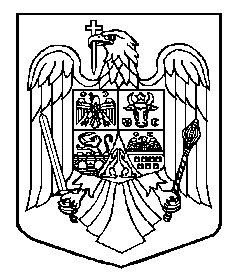 547435 - Neaua str.Principală nr.15, jud.Mureş, E-mail : neaua@cjmures.ro   Telefon/fax : 0265-585112, telefon : 0265-585049          Nr. 185/2024REFERAT DE APROBAREla Proiectul de hotărâre privind aprobarea modificării Statutului Asociaţiei de Dezvoltare Intercomunitară „ECOLECT MUREȘ”„Asociația de Dezvoltare Intercomunitară ECOLECT MUREȘ” a fost constituită în anul 2008 în baza prevederilor Legii administrației publice locale nr.215/2001, cu modificările și completările ulterioare, ale Legii nr.51/2006 privind serviciile comunitare de utilități publice, republicată, cu modificările și completările ulterioare, ale Legii serviciului de salubrizare a localităților nr.101/2006, republicată, cu modificările și completările ulterioare, precum şi ale Ordonanței Guvernului nr.26/2000 cu privire la asociații și fundații, cu modificări și completări ulterioare, prin voinţa liberă a membrilor fondatori, unități administrativ-teritoriale din județul Mureş, în scopul înfiinţării, organizării, reglementării, finanţării, exploatării, monitorizării şi gestionării în comun a serviciilor de salubrizare  a localităţilor pe raza de competenţă a unităţilor administrativ-teritoriale membre, precum şi pentru realizarea în comun a unor proiecte de investiţii publice de interes zonal sau regional, destinate înfiinţării, modernizării şi/sau dezvoltării după caz, a sistemelor de utilităţi publice  aferente.Având în vedere modificările legislative intervenite de la constituirea Asociației, respectiv modificările aduse prevederilor OUG nr.57/2019 privind Codul administrativ, HGR nr.855/2008 pentru aprobarea statutului-cadru al asociaţiilor de dezvoltare intercomunitară cu obiect de activitate serviciile comunitare de utilităţi publice, Legii nr.101/2006, Legii nr.51/2006, OUG nr. 92/2021 privind regimul deșeurilor, Ordinului Autorității Naţionale de Reglementare pentru Serviciile Comunitare de Utilităţi Publice nr.640/2022 privind aprobarea Normelor metodologice de stabilire, ajustare sau modificare a tarifelor pentru activităţile de salubrizare, precum şi de calculare a tarifelor/taxelor distincte pentru gestionarea deşeurilor şi a taxelor de salubrizare, „Asociația de Dezvoltare Intercomunitară ECOLECT MUREȘ” a transmis propunerile de modificare a Statutului Asociației, în vederea aprobării de către autoritatea publică locală.În conformitate cu prevederile art. 37, alin.(1) coroborate cu cele ale art.17, alin. (2) lit.„h” și ale art. 20, alin. (3) din Statutul Asociației, modificarea Statutului se aprobă de către Adunarea Generală a Asociaților.Din perspectiva celor de mai sus, supunem spre dezbatere și aprobare modificarea Statutului Asociaţiei de Dezvoltare Intercomunitară „ECOLECT MUREȘ”, conform proiectului de hotărâre anexat.                                                                                    INIŢIATORPRIMARVeress Grigore Dominic